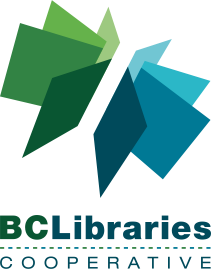 Minutes - Board Meeting January 27, 2021, 10:00am-11:30am Pacific (via video conference) Board members present: Beth Davies (Chair), Deb Hutchison Koep, Shirley Lew (Vice Chair – joined at 10:37am Pacific), Anna Babluck, Dr. Diana Davidson, David Christensen, Mari Martin (ex officio)Staff present: Kevin Millsip, Sharon HerbertRegrets: Welcome and approval of agenda (2 min) Additional agenda items – there were noneApproval of December 9, 2020 minutes (1 min) – (DHK/DC) - approvedMember Participation Component (1 min) – noneReports: (30 min)NNELS report (verbal) – Diana/Kevin January NNELS report (for information) Federal advocacy efforts (for discussion) Motion: To support in principle and subject to input of NNELS Steering committee and staff advice, contribution toward advocacy for accessible publishing in partnership with CELA. (DHK/AB) – Abstentions: DC Motion approved.Governance Report (verbal) – Beth/KevinProposed AGM date: Thursday June 17th 10:00-11:30am PST via videoconference. Confirmed all Board members are able to attend.Board evaluation process (for information). Partners/PLAG update (for information) – Kevin/BethLast Partners meeting Jan 14th. Received acknowledgment from new Ministry (Municipal Affairs), awaiting meeting time. Digital Initiative Projects update – (verbal, for information) - KevinBC SRC final report Lendable connectivity project Board anti-racism work (verbal, for discussion) – Beth (20 min)Scope Document (Kevin) Finance Report (15 mins) – Deb/Kevin (20 min)Financials YTD (for information) 21/22 budget process (for information)USD funds purchase item: no action at this time due to exchange rate. Living wage employer application - (for information)Next Meetings: February 17 (placeholder for Budget approval), Mar 24, May 26, July 21 (10:00am-11:30am PST)Adjournment (1min) – (SL/DC) 11:25 am Pacific